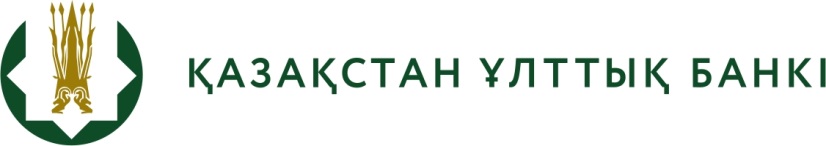 БАСПАСӨЗ РЕЛИЗІ«Қазақстан Республикасы Ұлттық Банкі Басқармасының кейбір қаулыларына көрсетілетін төлем қызметтері, төлемдер және (немесе) ақша аударымдары туралы мәліметтер беру мәселелері бойынша өзгерістер енгізу туралы» Қазақстан Республикасы Ұлттық Банкінің Басқармасы
 қаулысының жобасын әзірлеу туралы      2022 жылғы «9» тамыз	Астана қ.Қазақстан Ұлттық Банкі «Қазақстан Республикасы Ұлттық Банкі Басқармасының кейбір қаулыларына көрсетілетін төлем қызметтері, төлемдер және (немесе) ақша аударымдары туралы мәліметтер беру мәселелері бойынша өзгерістер енгізу туралы» Қазақстан Республикасы Ұлттық Банкінің Басқармасы қаулысының жобасы (бұдан әрі – Қаулының жобасы) әзірленгені туралы хабарлайды.Қаулының жобасы Ұлттық Банктің төлем карточкасын пайдалана отырып төлемдер мен аударымдар бойынша кеңейтілген мәліметтер алуы мақсатында жаңа ұғымдарын енгізуді және төлем карточкалары бойынша есептілік нысандарын толықтыруды көздейді.Қаулы жобасының толық мәтінімен ашық нормативтік құқықтық актілердің https://legalacts.egov.kz/npa/view?id=14178172 ресми интернет-порталында танысуға болады.Толығырақ ақпаратты мына телефон бойынша алуға болады:+7 (7172) 77-53-53e-mail: press@nationalbank.kzwww.nationalbank.kz